                              Конкурс творческих работ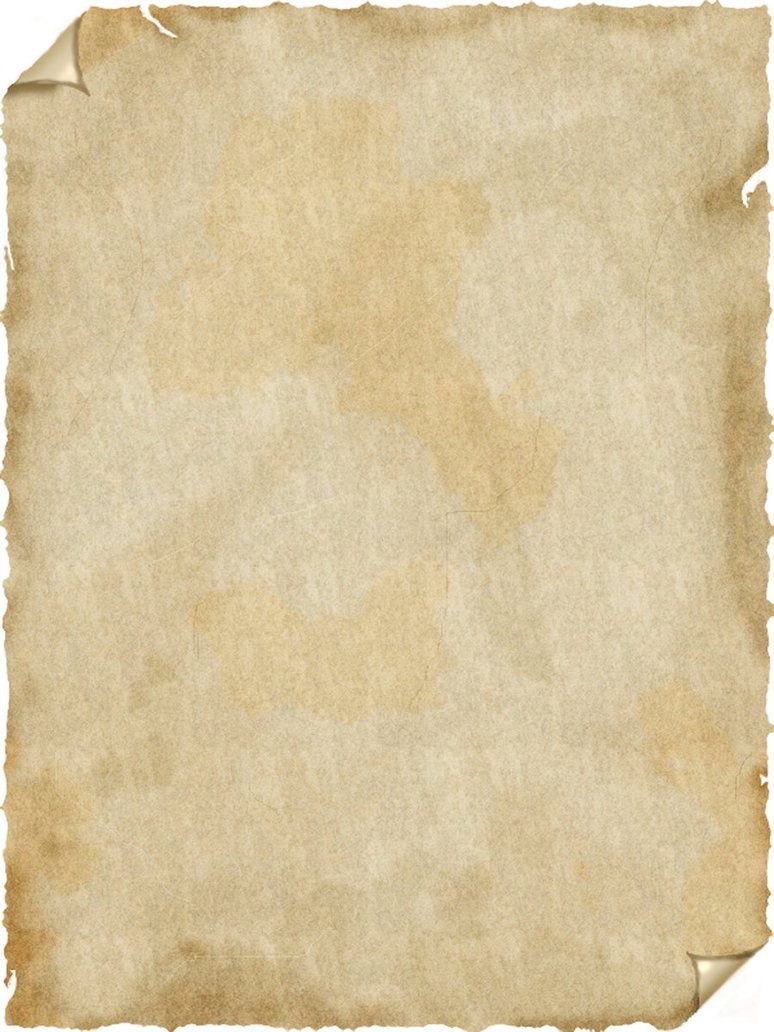 «Золотое перо «Белой Руси» -  2022» «Золотые буквы нашей истории»Эссе на тему:Маленькие герои большой войны»категория: «Любитель» 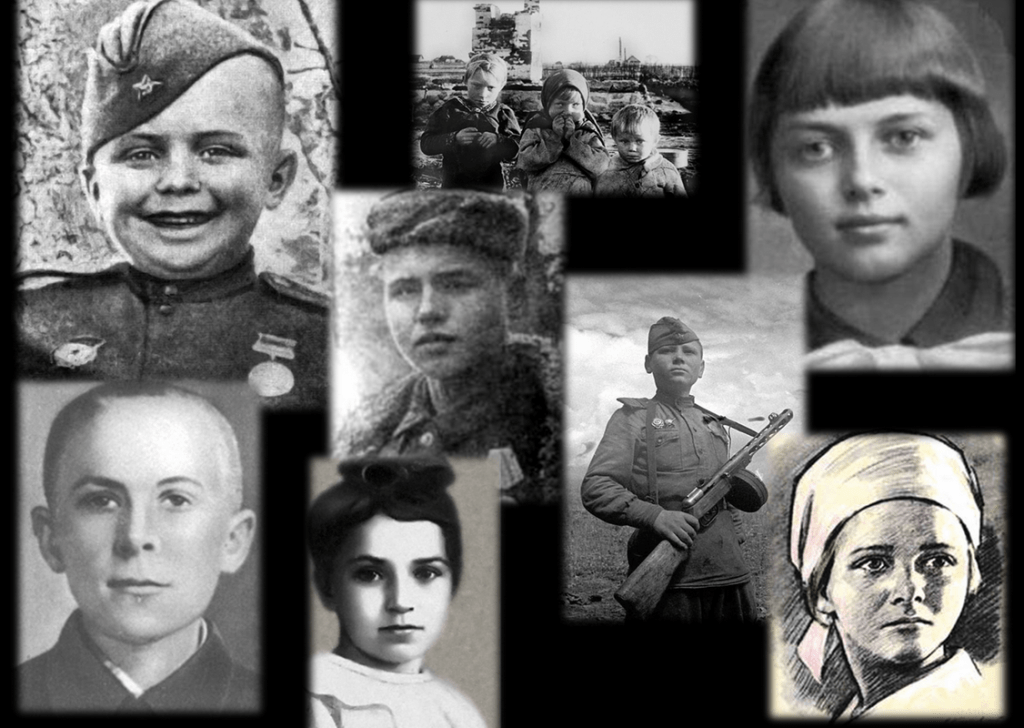                                                   Автор:                                               Семенас Алеся Алексеевна                                               Место работы: ГУО «Ясли – сад № 208 г. Минска»,                                                                         воспитатель дошкольного образования                  Минск, 2022«Маленькие герои большой войны»Все дальше и дальше по времени уходят от нас события той страшной, самой кровавой и бесчеловечной Великой Отечественной войны 1941-1945гг.Но память – это то единственное, что возвращает нас в прошлое…Память – напоминание ныне живущим, какой ценой завоевана победа.Без исторической памяти  нет будущего!Многие участники тех сражений   награждены орденами и медалями за подвиги и боевые заслуги, многие стали героями Советского Союза.Но меня всегда интересует вопрос: а дети войны разве не герои?Разве не герои те, у кого фашисты отняли дом, родительскую ласку, детство и свободу и которым так рано пришлось повзрослеть? Дети войны… А ведь это были такие же девчонки и мальчишки, как и в наше время. Кто-то был совсем крохой, а кто-то подростком. Они все были окружены теплом и лаской, материнской заботой, играли, шалили, учились, строили планы на будущее…Но все нарушила Великая Отечественная война.Дети теряли родителей, братьев и сестер. Иногда по нескольку дней сидели рядом с телами погибших, голодные, холодные, и ждали своей участи. Хорошо, если они попадали в детский дом, но ведь большинство ждала голодная смерть или фашистские застенки.Дети…. Самые невинные существа в мире, чье детство должно было стать самой лучшей беззаботной порой!  Что героического в том, чтобы в пять, десять, двенадцать лет пройти через войну? Что могли понять, запомнить, рассказать дети? Детская память избирательна, она может помнить только хорошее или страх. Они могли рассказать, как на их глазах убивали родителей; как на их глазах людей сгоняли в сарай и поджигали, а убегающих детей разрывали собаки, а немцы хохотали; как их усыновляли чужие люди; как получали похоронки на отцов; как прятались в лесах и болотах; как, увидев после войны первый раз белый хлеб, не знали, что с ним делать, потому что за время войны забыли, что это… Людям моего поколения трудно это понять, ведь от изобилия продуктов мы не знаем, что выбрать, либо выбрасываем, не задумываясь… А дети блокадного Ленинграда, которых осталось там 400 тысяч?! Они вместе со взрослыми тушили пожары, носили воду из Невы, дежурили на вышках, работали в госпиталях, разносили почту и даже учились. А учиться в жестких условиях зимы было наравне подвигу!  Дети от недоедания и холода умирали прямо на уроках. Чтобы понять весь ужас происходящего, можно прочесть дневник Тани Савичевой, в котором описывается смерть родных на ее глазах. Записки этой девочки стали самым серьезным обвинением фашизму и символом блокады. В десять - четырнадцать лет школьники воевали в партизанских отрядах и отдавали жизнь за то, чтобы мы сейчас могли жить под мирным небом.  А сколько их было в действующей Армии, подпольных организациях и в тылу врага! Они стремились туда не за славой и не за наградой, а потому что «фашист ходит по нашей земле», из-за любви и долга перед Отечеством. Это ли не герои?Мне трудно представить, что видели и чувствовали дети, попав в концентрационные лагеря. Большинство из них погибло в газовых камерах и подверглось жесточайшим пыткам. Салапис, Бухенвальд, Освенцим – это лагеря смерти, где детская жизнь не значила ничего! Погибали дети МИРА!Детский труд использовали на военных объектах, на детях проводили чудовищные эксперименты, брали кровь для раненых немецких солдат.Хочется кричать: «Почему и за что приготовила война такие нечеловеческие  испытания этим невинным детям?»Их всех можно с уверенность назвать «маленькими героями большой войны»  и мы остаёмся обязанными им за то, что они приняли на себя вражеский удар. Можно много говорить о детях войны, об их детстве, которого не было. Можно привести не один пример мужества и героизма. И мы всегда будем ппомнить и подвиги солдат, и трудовой героизм тех, кто оставался в тылу, а также о детях, которые несли на своих плечах непосильную ношу военных лет. Благодаря им мы дышим, уимся, работаем, живем!Как говорил Кароль Бунш, «если бы исход войны можно было предвидеть, прекратились бы все войны».  Я считаю, что это самое правильное высказывание. Если бы все взрослые, прежде чем начать войну, сначала представляли себя детьми, которым довелось оказаться в зоне военных действий, то многие войны даже не начинались бы. Ведь что может быть важнее для каждого родителя, чем их дети?  Что может быть важнее спокойной жизни, счастливого будущего и мирного настоящего?К сожалению, для большинства людей собственные амбиции дороже мира и спокойствия. Такие люди не задумываются, какие трагические последствия оставит война в сердцах детей. Тому подтверждение - ситуация в Украине. Чтобы в XXI веке дети слышали взрывы, вой сирен и видели смерть!?   Чтобы в XXI веке гибли дети!?Дети родятся для жизни, а не для смерти!!!Я надеюсь на благоразумие сильных мира сего и верю, что скоро вместо выстрелов мы будем слышать только детский смех и не придется лечить искалеченные души детей, переживших войну.На земле самый лучший народ – ДЕТИ! И пусть их детство никогда не назовется «войной»! 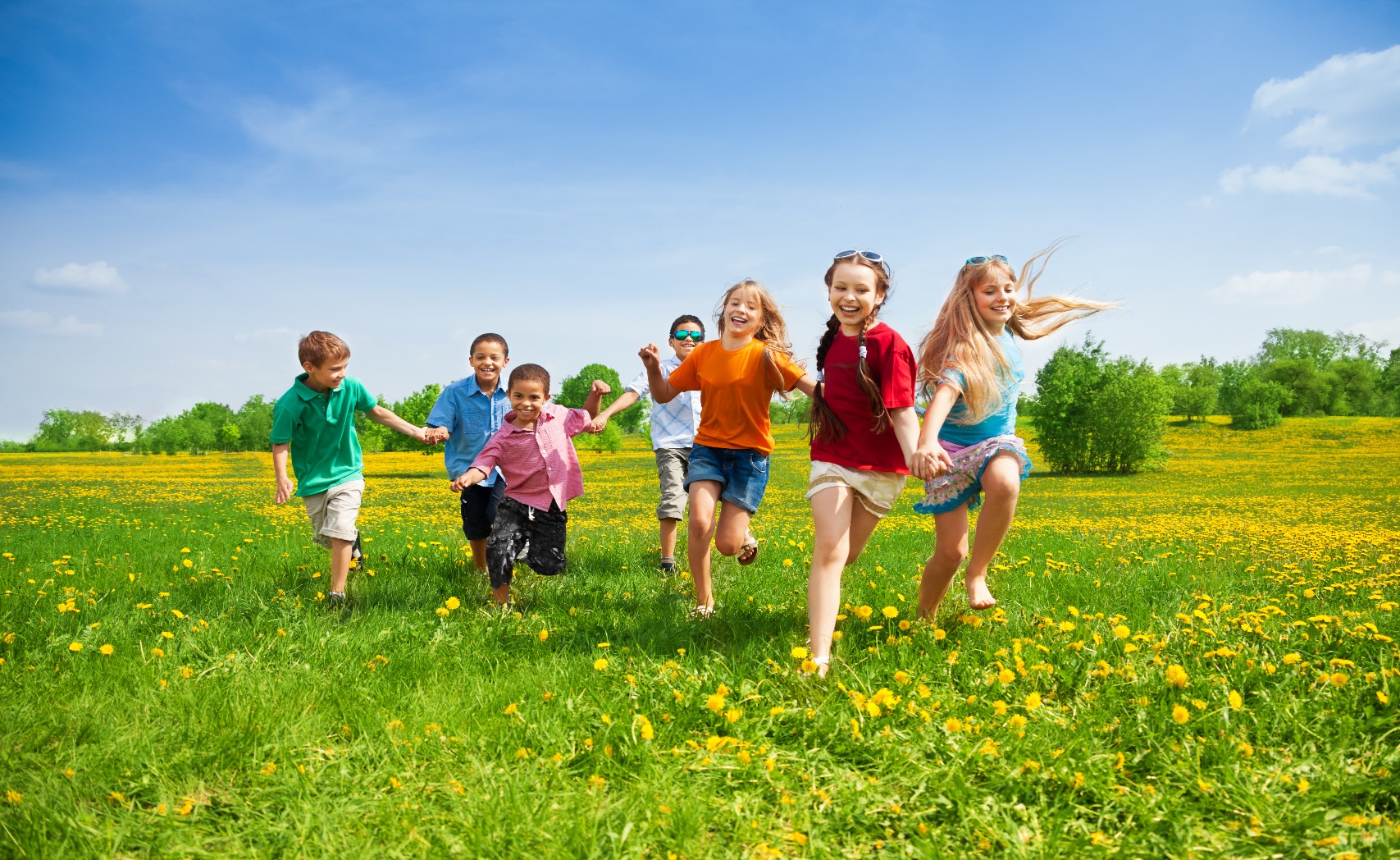 